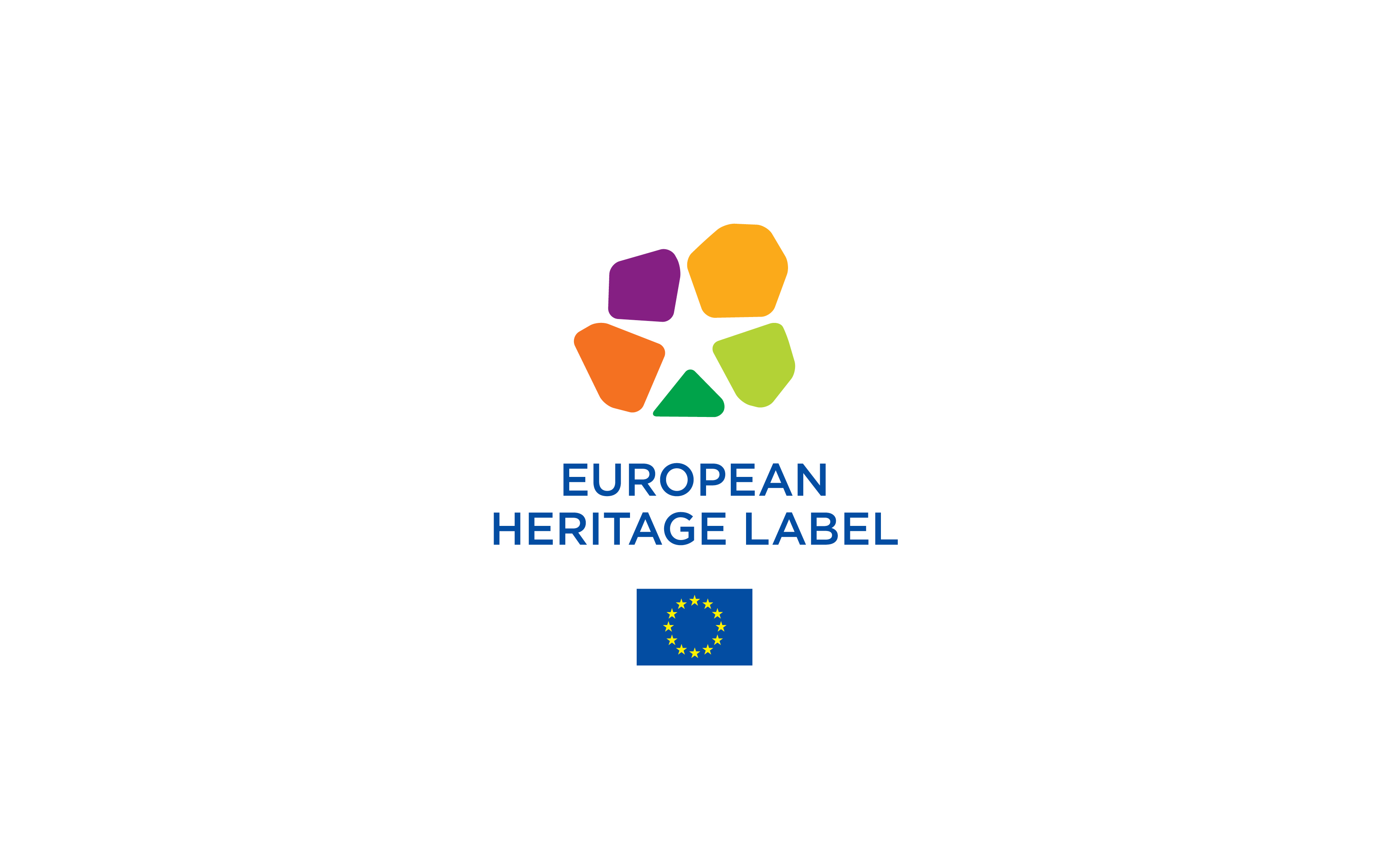 FORMULAR DE CERERE Procedura de selecție 2019Denumirea sitului Țara situluiAdresa de internetDenumirea organizațieiAdresa de internet a organizațieiA se insera aici principala imagine a situluiREZUMATUL CERERII (maximum 1 pagină)S.1 Descrierea sitului (maximum 150 de cuvinte).S.2 Semnificația europeană a sitului (maximum 60 de cuvinte).S.3 Proiect (maximum 150 de cuvinte)S.4 Capacitate operațională (maximum 150 de cuvinte)PARTEA I. SOLICITANTUL ȘI SITULPARTEA I. SOLICITANTUL ȘI SITULPARTEA I. SOLICITANTUL ȘI SITULPARTEA I. SOLICITANTUL ȘI SITULI.A. SolicitantulI.A. SolicitantulI.A. SolicitantulI.A. SolicitantulDenumirea completă a organizațieiDenumirea completă a organizațieiStrada și numărulStrada și numărulCodul poștalOraș sau regiuneȚarăȚarăNumele persoanei de contact pentru cererea MPENumele persoanei de contact pentru cererea MPETelefon Telefon Adresa de e-mailAdresa de e-mailI.B. Informații generale despre sitI.B. Informații generale despre sitI.B. Informații generale despre sitI.B. Informații generale despre sitDenumirea situluiDenumirea situluiStrada și numărulStrada și numărulCodul poștalOraș sau regiuneȚarăȚarăAdresa de internet Adresa de internet Linkuri către platforme socialeLinkuri către platforme socialeGestionarul situluiGestionarul situluiTelefonTelefonAdresa de e-mailAdresa de e-mailProprietarul legal al situluiProprietarul legal al situluiAutorități de management Autorități de management I.C. Descrierea situluiI.C.1. Hărți de localizare a sitului și fotografii ale sitului (maximum 2 pagini). Vă rugăm să inserați scurte descrieri pentru fotografii.I.C.2 Descrierea și istoricul sitului (maximum 400 de cuvinte)PARTEA II. CELE TREI CRITERII II.a. Valoarea europeană simbolică a sitului (400 de cuvinte).Descrieți clar modul în care situl dumneavoastră îndeplinește unul dintre următoarele obiective (sau mai multe, dacă este relevant): i) Natura transfrontalieră a caracterului paneuropean al sitului;ii) Locul și rolul sitului în istoria europeană și în integrarea europeană. Legăturile sale cu evenimente, personalități sau mișcări-cheie europene;iii) Locul și rolul sitului în dezvoltarea și promovarea valorilor comune care susțin integrarea europeană. II.B Proiectul pentru sit II.B.1 Sensibilizarea cu privire la semnificația europeană (maximum 400 de cuvinte)Schițați strategia generală și obiectivele generale ale proiectului dumneavoastră pentru sensibilizarea cu privire la semnificația europeană a sitului dumneavoastră. Descrieți modul în care proiectul se va adresa publicului european. Prezentați, în primul rând, situația actuală, apoi strategia și obiectivele dumneavoastră. În cele din urmă, prezentați activitățile de asigurare a vizibilității și de comunicare pe care le veți desfășura dacă situl dumneavoastră ar obține Marca. II.B.2 Activități de informare, de semnalizare și de formare a personalului (maximum 250 de cuvinte)Descrieți modul în care strategia dumneavoastră, schițată la punctul IIB1, va utiliza activitățile de informare, un sistem de semnalizare, formarea personalului și alte activități conexe în vederea sensibilizării cu privire la semnificația europeană a sitului. Precizați, în primul rând, ce s-a realizat până în prezent și, apoi, prezentați măsurile pe care intenționați să le luați până în 2018. La punctul II.B.8, enumerați fiecare activitate pe care doriți să o efectuați. II.B.3 Activități educaționale (maximum 250 de cuvinte)Descrieți activitățile educaționale pe care le propuneți, în special pentru tineri. Acestea ar trebui să urmărească o mai bună înțelegere a istoriei comune a Europei și a patrimoniului comun, și totuși divers, al acesteia, intensificând astfel sentimentul de apartenență la un spațiu comun. Spuneți-ne mai întâi ceea ce s-a realizat până în prezent și prezentați măsurile pe care intenționați să le luați în acest domeniu până în 2018. La punctul II.B.8, enumerați fiecare activitate pe care doriți să o efectuați.II.B.4 Promovarea accesului multilingv la sit (maximum 250 de cuvinte)Descrieți cât de multilingv este situl dumneavoastră în prezent. Prezentați apoi acțiunile pe care intenționați să le desfășurați pentru a spori multilingvismul, în cazul în care sitului i se va atribui Marca. La punctul II.B.8, enumerați fiecare activitate pe care doriți să o efectuați.II.B.5 Calitatea de membru activ al rețelei de situri cărora li s-a acordat Marca patrimoniului european (maximum 250 de cuvinte)Descrieți așteptările dumneavoastră de la faptul că veți dobândi calitatea de membru al rețelei MPE. La punctul II.B.8, enumerați fiecare activitate pe care doriți să o efectuați. II.B.6 Utilizarea de tehnologii noi și de mijloace digitale și interactive (maximum 250 de cuvinte)Descrieți abordarea generală privind creșterea atractivității europene a sitului prin utilizarea de noi tehnologii și de mijloace digitale și interactive. Spuneți-ne mai întâi ceea ce s-a realizat până în prezent și apoi prezentați măsurile pe care intenționați să le luați în acest domeniu până în 2018. Precizați modul în care le veți utiliza pentru 1) a atrage vizitatori virtuali, 2) a consolida interpretarea in situ a sitului și 3) a consolida interpretarea sitului pe internet. La punctul II.B.8, enumerați fiecare activitate pe care doriți să o efectuați.II.B.7 Activități artistice și culturale, inclusiv creațiile contemporane (maximum 250 de cuvinte, răspuns opțional)Descrieți abordarea pe care o veți utiliza în materie de activități artistice și culturale - inclusiv creațiile contemporane - care promovează mobilitatea profesioniștilor europeni din domeniul culturii, a artiștilor și a colecțiilor europene, care stimulează dialogul intercultural și încurajează stabilirea de legături între patrimoniu și creația și creativitatea contemporană. Menționați în primul rând ce s-a realizat până în prezent și, apoi, prezentați măsurile pe care intenționați să le luați până în 2018. La punctul II.B.8, enumerați fiecare activitate pe care doriți să o efectuați.II.B.8 Lista de activități de implementare a proiectului dumneavoastrăII.B.8 Lista de activități de implementare a proiectului dumneavoastrăII.B.8 Lista de activități de implementare a proiectului dumneavoastrăII.B.8 Lista de activități de implementare a proiectului dumneavoastrăII.B.8 Lista de activități de implementare a proiectului dumneavoastrăII.B.8 Lista de activități de implementare a proiectului dumneavoastrăActivitateSituația actualăDetaliile acțiunilorRezultatul doritData de începere a activitățiiIndicatorActivitatea 2.1: Acțiunea 1Acțiunea 2Acțiunea 3Activitatea 2.2: Acțiunea 1Acțiunea 2Acțiunea 3Activitatea 2.3: Acțiunea 1Acțiunea 2Acțiunea 3II.C Capacitatea organizațională a situluiII.C.1 Gestionarea sitului (maximum 300 de cuvinte)Prezentați pe scurt planul general de gestionare pentru situl dumneavoastră și specificați dacă sunt prevăzute acțiuni ulterioare în următorii patru ani.II.C.2 Conservarea sitului (maximum 250 de cuvinte) Prezentați protecția juridică de care beneficiază situl în prezent, descrieți apoi starea actuală a lucrărilor de conservare și dacă sunt prevăzute activități de conservare în următorii patru ani. .II.C.3 Centre de primire, informarea vizitatorilor și sistemul de semnalizare (maximum 250 de cuvinte)Descrieți actualele facilitățile de primire și enumerați orice îmbunătățiri viitoare pe care preconizați să le întreprindeți în următorii patru ani.II.C.4 Accesul public (maximum 250 de cuvinte)Descrieți modul în care veți asigura accesul la sit pentru un public cât mai larg. Menționați orice viitoare adaptarea a sitului sau formare a personalului pe care preconizați să le întreprindeți în următorii patru ani.II.C.5 Acordarea unei atenții speciale tinerilor (maximum 250 de cuvinte)În cazul în care tinerii au acces privilegiat sau prioritar la sit, prezentați acest aspect aici. Descrieți apoi orice activități viitoare pe care intenționați să le întreprindeți în acest domeniu în următorii patru ani. II.C.6 Turism sustenabil (maximum 250 de cuvinte) Prezentați planul de marketing al sitului ca destinație turistică. Descrieți orice activități viitoare pe care intenționați să le întreprindeți în acest domeniu în următorii patru ani. II.C.7 Comunicarea semnificației europene a sitului(maximum 250 de cuvinte)Prezentați pe scurt strategia actuală de comunicare referitoare la sit. Prezentați apoi alte activități de comunicare care subliniază semnificația sa europeană și pe care intenționați să le întreprindeți în acest domeniu în următorii patru ani.II.C.8. Gestionarea ecologică a sitului (maximum 250 de cuvinte)Descrieți abordarea dumneavoastră în ceea ce privește integrarea protecției mediului în gestionarea cotidiană a sitului, precum și în modul în care primiți vizitatorii. Prezentați apoi orice activități viitoare pe care intenționați să le întreprindeți în acest domeniu în următorii patru ani.II.C.9 Notorietatea și recunoașterea internațională a sitului (maximum 250 de cuvinte)Descrieți actualele rețele internaționale din care face parte situl dumneavoastră și orice recunoaștere internațională care îl vizează în prezent. Prezentați apoi orice alte acțiuni de creștere a notorietății internaționale pe care preconizați să le întreprindeți în următorii patru ani, în plus față de MPE. II.C.10. Bugetul de funcționare a sitului (maximum 1 pagină)Schițați bugetul actual de funcționare destinat gestionării generale a sitului (cu excepția lucrărilor de conservare). Vă rugăm să includeți: costuri de funcționare anuale, costuri de comunicare, costuri culturale, educaționale, de cercetare și de relaționare. Identificați principalele surse de venit disponibile sitului. 